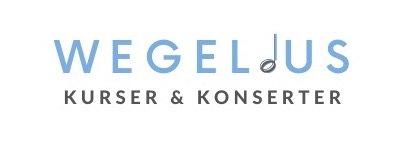 Till Martin Wegelius-institutet ANSÖKAN OM FRIELEVSPLATS/ NEDSATT AVGIFT För sommarkurserna 2024Deltagarens namn: ____________________________________

Födelsetid:____________________________
 
Hemort:___________________________ Om myndig elev (kryssa i följande):Bor självständigt_____
Bor hos förälder / Föräldrar _____Vårdnadshavare 1: ________________________________________________
Vårdnadshavare 2: ________________________________________________ Om ensam vårdnadshavare, betalar någon underhållsbidrag eller stöd?: Ja____ Nej _____ 
Familjens övriga barn: Namn:__________________________________________________________ 
________________________________________________________________ ________________________________________________________________
Födelseår: _______________________________________________________________________________________________________________________Obligatorisk bilaga: vårdnadshavarnas eller myndig elevs                                                               beskattningsintyg (senast fastställda) Ansökningar utan intyg behandlas inte. Har inkomsterna förändrats mycket skicka intyg över alla inkomster för de senaste 6 månaderna (lön, arvoden, bidrag, stöd o.s.v.) Kort beskrivning (vid behov) över bruttoinkomsterna. 
Andra omständigheter som anförs till stöd för ansökan (kan vara skild bilaga) 
_______________________________________________________________
Ort,  datum och underskrift Lämna in blanketten senast 15.5  till susanne@mwi.fi eller posta den till  Susanne Norrbäck-Råman,  Georgsgatan 18 A L1, 00120 Helsingfors